Повседневная форма одежды (юноши)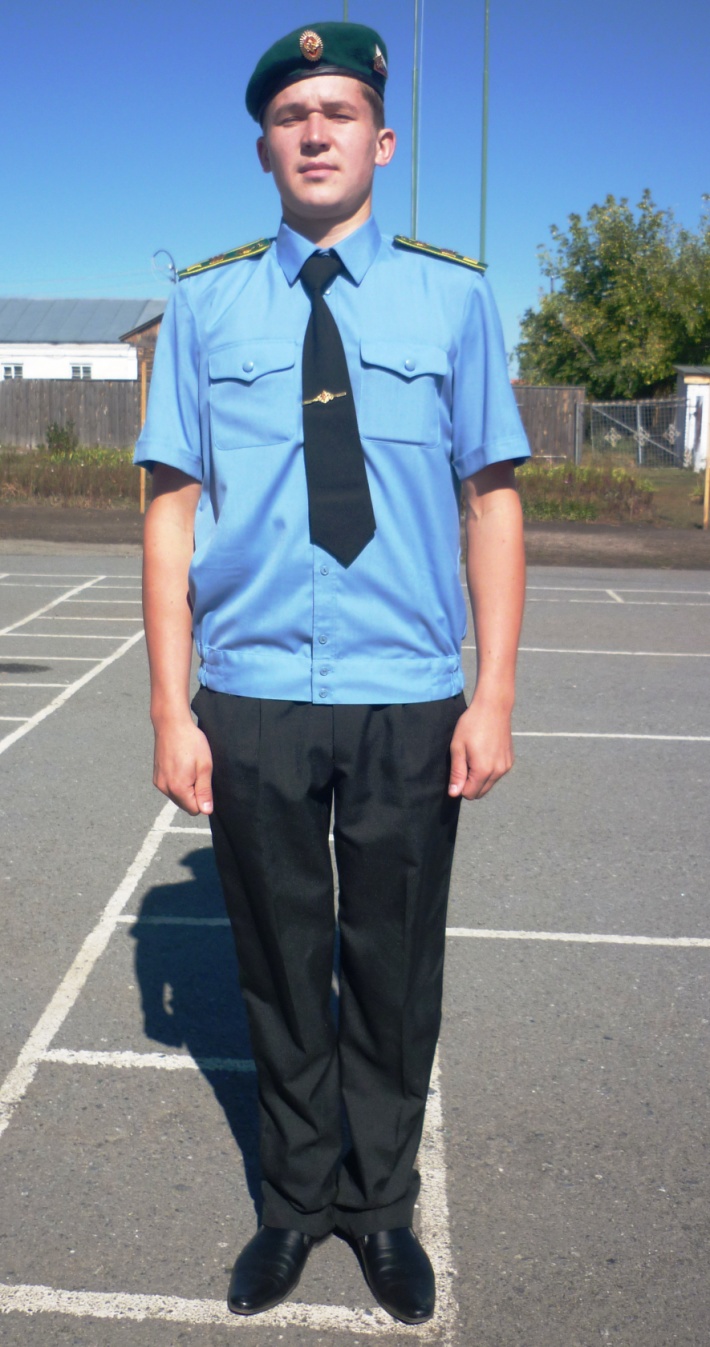 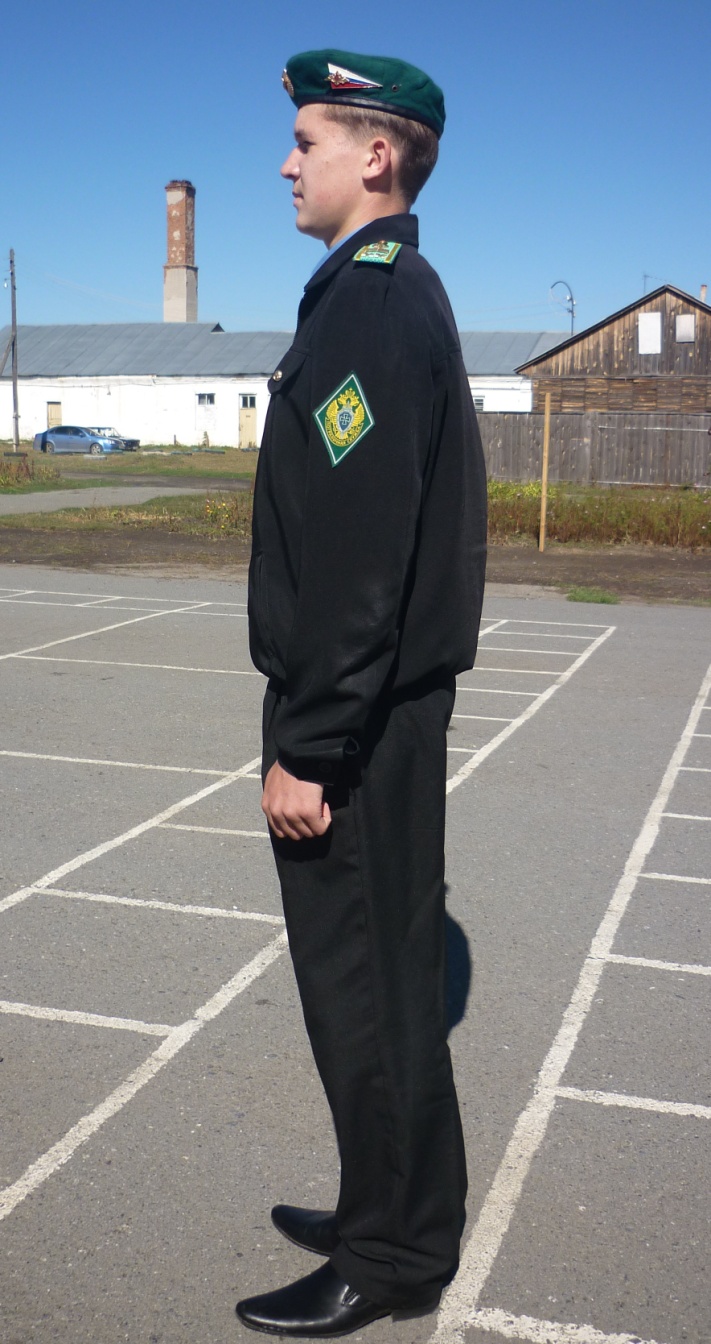 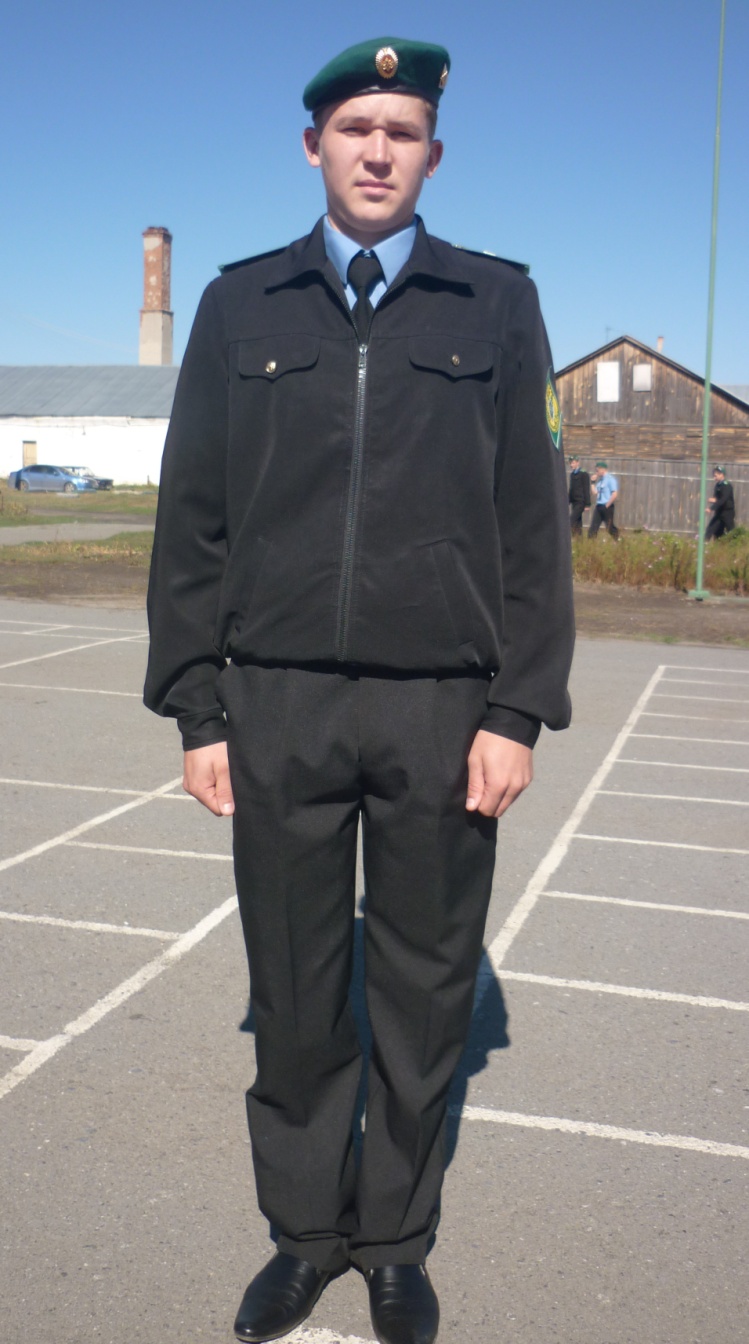 Повседневная формы одежды                     Повседневная форма одежда кадет                   (девушки)                                                                        5-7 классов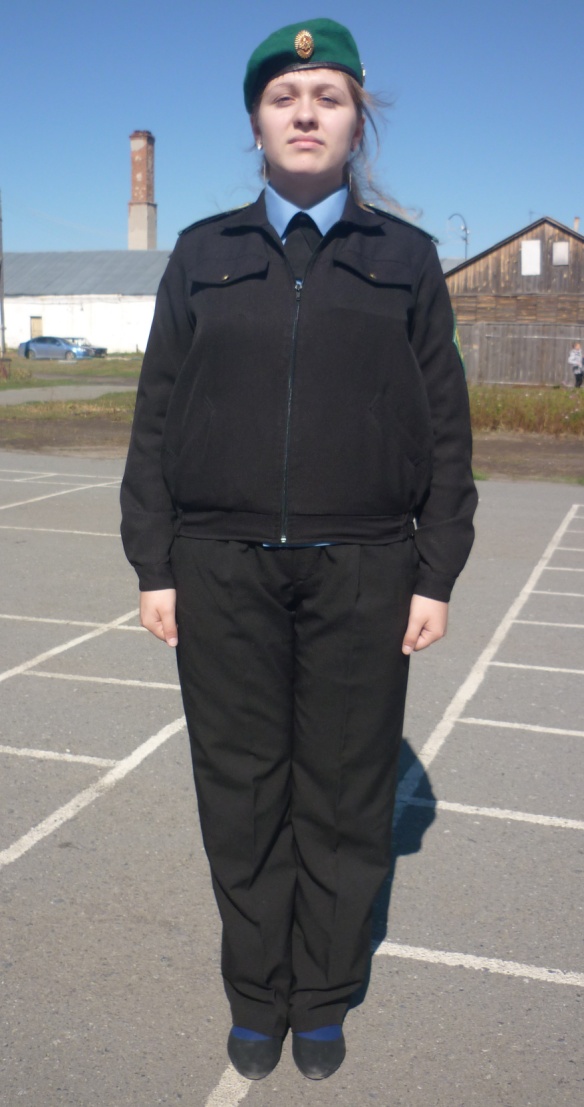 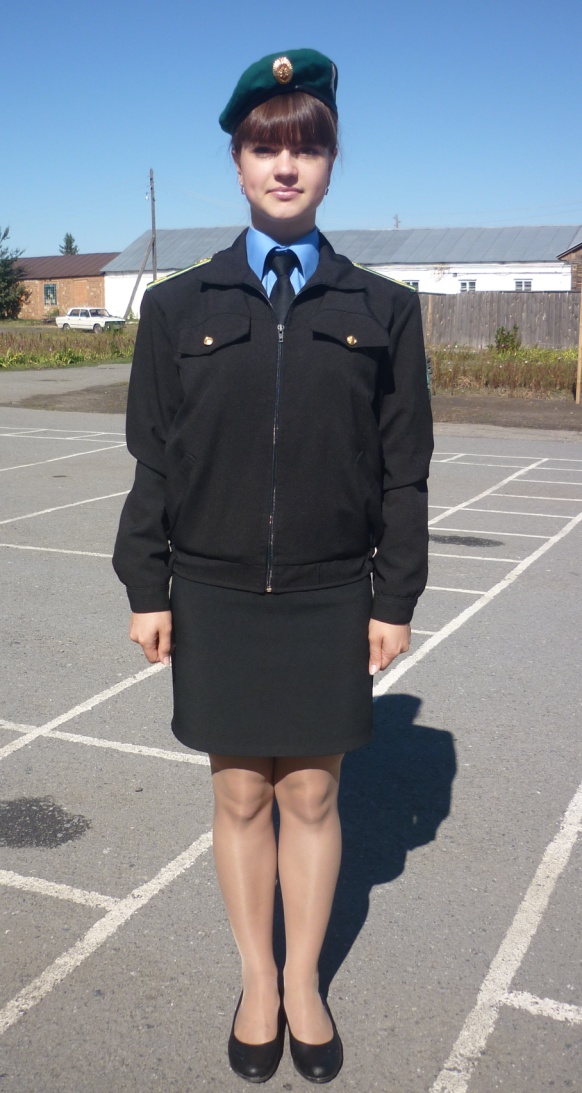 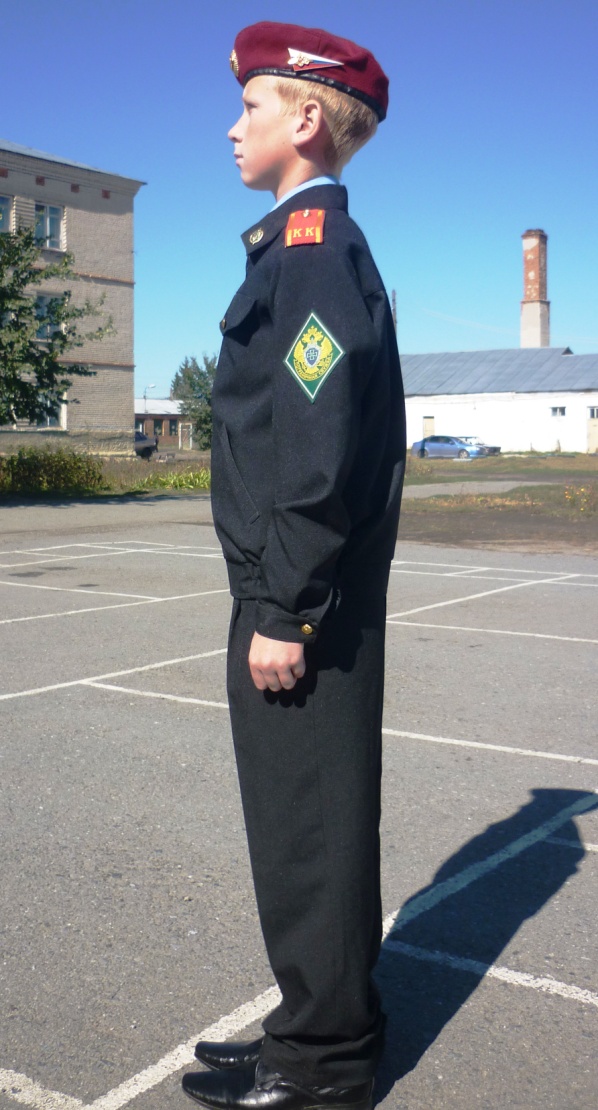 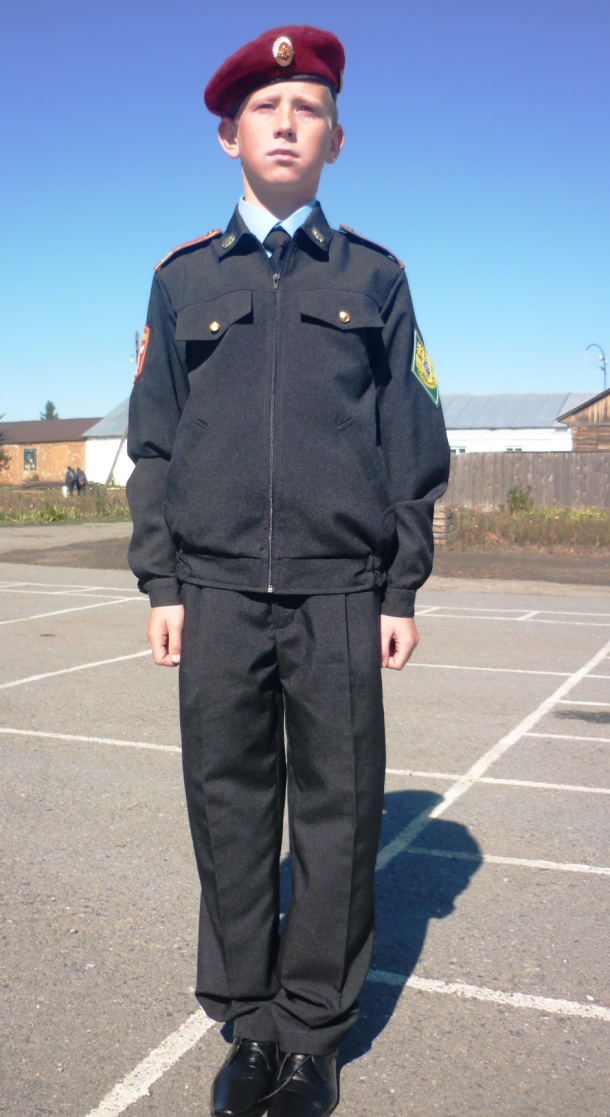 Парадная форма одежды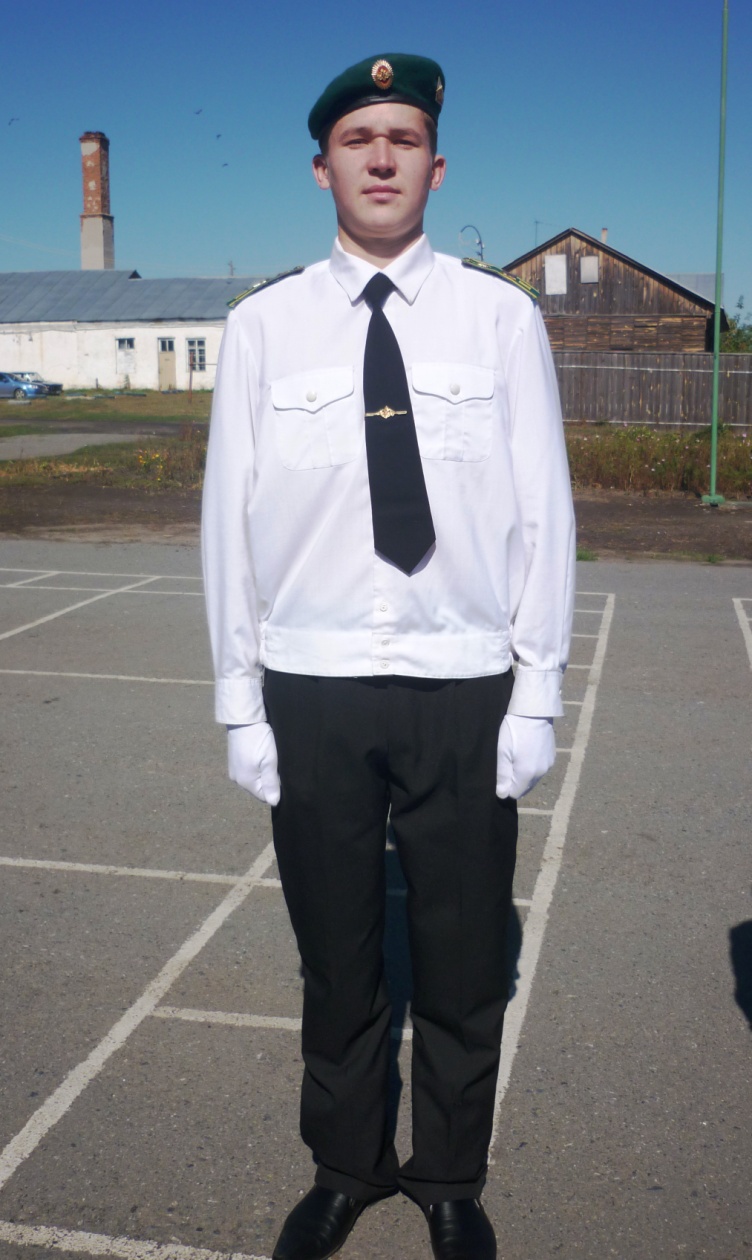 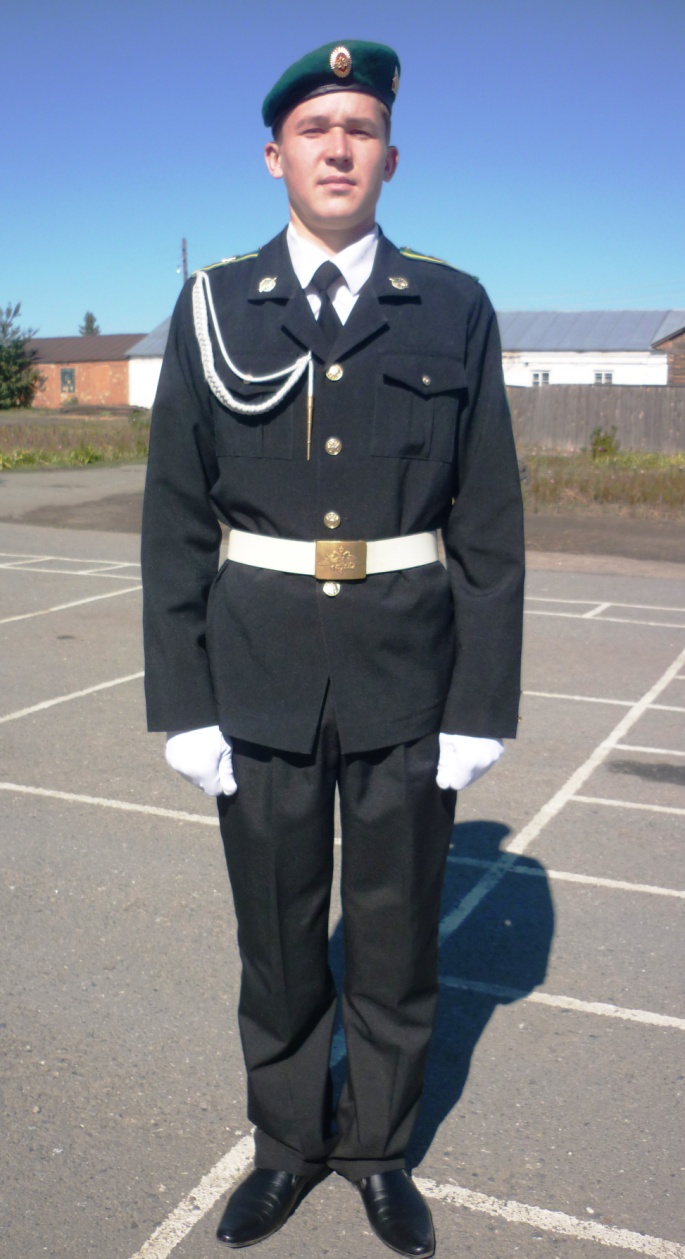 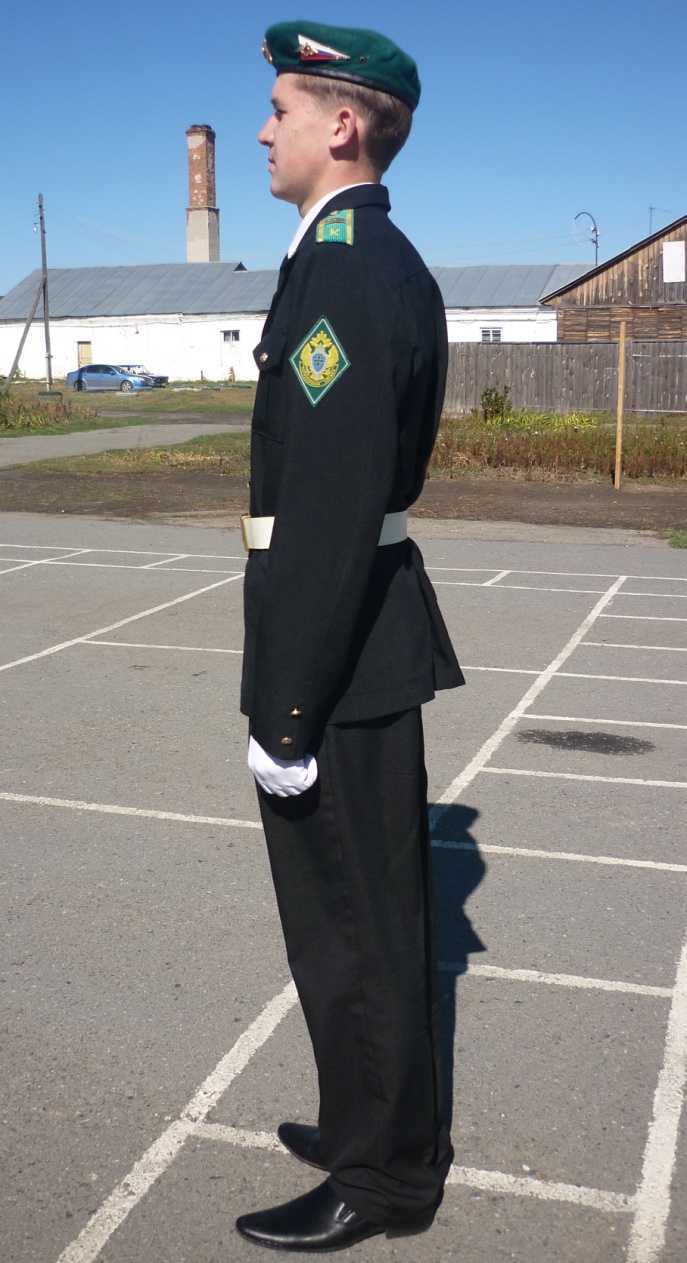 